Objednávka Tavlesse.Dobrý den, objednávám pro lékárnu ÚPMD a následně pro ÚHKT TAVLESSE 100mg tbl flm 60, kód SÚKL 0238779  v počtu XXX balení ,dle ceníkuDěkuji, s pozdravem.Margita Klusáková
Lékárna ÚPMDÚstav pro péči o matku a dítěPodolské nábř. 157147 00 Praha 4Vaši objednávku č: 220594ze dne 28.2.2022akceptujeme v plném rozsahu s celkovou výší plnění: 143 400,00 bez DPH.Akceptace provedena dne: 1.3.2022    akceptuje: GRIFOLS s.r.o                    CZ48041351                    Zápis v OR u MS v Praze sp. zn. C 15732po 28. 2. 15:50 (před 9 dny)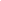 1. 3. 2022 14:49 (před 8 dny)